Oak Ridge Foam & Coating Systems, Inc.	       Safety Data Sheet			Foam, Part A                                                         Section 1 – Identification						 Oak Ridge Foam & Coating Systems, Inc575 Commercial AveGreen Lake, WI 54941Emergency Telephone: (800) 424-9300 Chemtrec800-625-9577 Oak Ridge Foam & Coating Systems, IncBOTH NUMBERS ARE AVAILABLE DAYS, NIGHTS, WEEKENDS, & HOLIDAYSSection 2 – Hazards IdentificationGHS ClassificationInhalation Toxicity 		Acute Tox. 4 	Gases>2500+<=5000ppm,  Vapors>10+<=20mg/l, Dusts&mists>1+<=5mg/l Skin corrosive 			2		Reversible adverse effects in dermal tissue, Draize score: >= 2.3 < 4.0 or persistent inflammation Eye corrosive 			2A		Eye irritant: Subcategory 2A, Reversible in 21 days Respiratory sensitizer 		1		Respiratory sensitizer Skin sensitizer 			1		Skin sensitizer Organ toxin single exposure	3		Transient target organ effects- Narcotic effects- Respiratory tract irritation Organ toxin repeated exposure	1		Significant toxicity in humans- Reliable, good qualityhuman case studies or epidemiological studies Presumed significant toxicity in humans- Animal studies with significant and/or severe toxic effects relevant tohumans at generally low exposureGHS Label ElementsHazard pictograms: 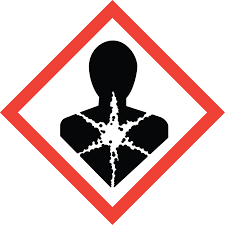 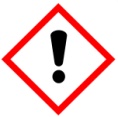 Signal word:		DangerHazard Statements:	Causes skin irritationMay cause an allergic skin reactionCauses serious eye irritationHarmful if inhaledMay cause allergy or asthma symptoms or breathing difficulties if inhaledMay cause respiratory irritationMay cause drowsiness or dizzinessCauses damage to organs through prolonged or repeated exposurePrecautionary Statements:	Prevention:				Avoid breathing dust, mist, gas, vapors or spray.				Do not eat, drink or smoke when using this product.				Wash Skin and face thoroughly after handling.				Use only outdoors or in a well-ventilated area.				Contaminated work clothing must not be allowed out of the workplace.				Wear protective gloves.In case of inadequate ventilation wear respiratory protection.  The type          of respiratory protection selected must comply with the requirements set forth in OSHA’s Respiratory Protection Standard (29 CFR 1910.134) or regional standards.  For additional details, see section 8 of the SDS.Response:Get medical attention if you feel unwell.IF ON SKIN: Wash with plenty of soap and water.If skin irritation or rash occurs: Get medical attention.Wash contaminated clothing before reuse.IF IN EYES: Rinse cautiously with water for several minutes.Remove contact lenses, if present and easy to do.  Continue rinsing.If eye irritation persists: Get medical attention.If INHALED: If breathing is difficult, remove to fresh air and keep at rest in a position comfortable for breathing.If experiencing respiratory symptoms: Call a doctor or emergency medical facility (i.e. 911).Storage:Store locked up.Store in a well-ventilated place.  Keep container tightly closed.Disposal:Dispose of contents and container in accordance with existing federal, state, and local environmental control laws.Section 3 – Hazards IdentificationHazardous ComponentsThe specific chemical identity and/or exact percentage of component(s) have been withheld as a trade secret.Section 4 – First Aid MeasuresMost Important Symptom(s)/Effect(s)Acute:  Diisocyanate vapors or mist at concentrations above the TLV or PEL can irritate (burning sensation) the mucous membranes in the respiratory tract (nose, throat, lungs) causing runny nose, sore throat, coughing, chest discomfort, shortness of breath and reduced lung function (Breathing obstruction).  Persons with a preexisting, nonspecific bronchial hyperreactivity can respond to concentrations below the TLV or PEL with similar symptoms as well as asthma attack or asthma-like symptoms.  Exposure well above the TLV or PEL may lead to bronchitis, bronchial spasm and pulmonary edema (fluid in lungs).  Chemical or hypersensitivity pneumonitis, with flu-like symptoms (e.g., fever, chills), has also been reported.  These symptoms can be delayed up to several hours after exposure.  These effects are usually reversible.Causes skin irritation with symptoms of reddening, itching, and swelling.  Persons previously sensitized can experience allergic skin reaction with symptoms of reddening, itching, swelling, and rash.  Cured material is difficult to remove.  Contact with MDI can cause discoloration.Causes eye irritation with symptoms of reddening, tearing, stinging, and swelling. May cause temporary corneal injury. Vapor or aerosol may cause irritation with symptoms of burning and tearing. May cause irritation of the digestive tract. Symptoms may include abdominal pain, nausea, vomiting, and diarrhea. Delayed: Symptoms affecting the respiratory tract can also occur several hours after overexposure. Eye ContactIn case of contact, immediately flush eyes with plenty of water for at least 15 minutes. Use lukewarm water if possible. Use fingers to ensure that eyelids are separated and that the eye is being irrigated. Get medical attention. Skin ContactImmediately remove contaminated clothing and shoes. Wash off with soap and water. Use lukewarm water if possible. Wash contaminated clothing before reuse. For severe exposures, immediately get under safety shower and begin rinsing. Get medical attention if irritation develops. InhalationImmediately remove contaminated clothing and shoes. Wash off with soap and water. Use lukewarm water if possible. Wash contaminated clothing before reuse. For severe exposures, immediately get under safety shower and begin rinsing. Get medical attention if irritation develops. IngestionDo NOT induce vomiting.  Wash mouth out with water. Do not give anything by mouth to an unconscious person.  Get medical attention.Notes to PhysicianEyes:  Stain for evidence of corneal injury. If cornea is burned, instill antibiotic/steroid preparation as needed. Workplace vapors could produce reversible corneal epithelial edema impairing vision. Skin: This compound is a skin sensitizer. Treat symptomatically as for contact dermatitis or thermal burn. Ingestion: Treat symptomatically. There is no specific antidote. Inducing vomiting is contraindicated because of the irritating nature of the compound. Inhalation: Treatment is essentially symptomatic. An individual having a dermal or pulmonary sensitization reaction to this material should be removed from further exposure to any diisocyanate.                                         Section 5 – Fire Fighting MeasuresSuitable Extinguishing Media: 	Dry chemical, Carbon dioxide (CO2), Foam, water spray for large fires.Unsuitable Extinguishing Media:   High volume water jetFire Fighting ProcedureFirefighters should wear NFPA compliant structural firefighting protective equipment, including self-contained breathing apparatus and NFPA compliant helmet, hood, boots and gloves. Avoid contact with product.  Decontaminate equipment and protective clothing prior to reuse. During a fire, isocyanate vapors and other irritating, highly toxic gases may be generated by thermal decomposition or combustion.Hazardous Decomposition ProductsBy Fire and High Heat:  Carbon dioxide (CO2), carbon monoxide (CO), oxides of nitrogen (NOx), dense black smoke, Isocyanate, Isocyanic Acid, Other undetermined compounds Unusual Fire/Explosion HazardsClosed container may forcibly rupture under extreme heat or when contents are contaminated with water (CO2 formed). Use cold-water spray to cool fire-exposed containers to minimize the risk of rupture. Large fires can be extinguished with large volumes of water applied from a safe distance, since reaction between water and hot diisocyanate can be vigorous.Section 6 – Accidental Release MeasuresSpill and Leak ProceduresImplement site emergency response plan. Evacuate non-emergency personnel. The magnitude of the evacuation depends upon the quantity released, site conditions, and the ambient temperature. Isolate the area and prevent access of unauthorized personnel. Notify management. Call CHEMTREC at 1-800-424-9300 for assistance and advice.Wear necessary personal protective equipment (PPE) as specified in the SDS or the site emergency response plan. Ventilate and remove ignition sources. Control the source of the leak. Contain the released material by damming, diking, retaining, or diverting into an appropriate containment area. Absorb or pump off as much of the spilled material as possible. When using absorbent, completely cover the spill area with suitable absorbent material (e.g., vermiculite, kitty litter, Oil-Dri®, etc…).  Allow for the absorbent material to absorb the spilled liquid. Shovel the absorbent material into an approved metal container (i.e., 55-gallon salvage drum). Do not fill the container more than 2/3 full to allow for expansion, and do not tighten the lid on the container. Repeat application of absorbent material until all liquid has been removed from the surface.Decontaminate the spill surface area using a neutralization solution (see list of solutions on the SDS); scrubbing the surface with a broom or brush helps the decontamination solution to penetrate into porous surfaces. Wait at least 15 minutes after first application of the neutralization solution. Cover the area with absorbent material and shovel this into an approved metal container. Check for residual surface contamination using Swype® test kits, available from Colorimetric Laboratories, Inc. (CLI) at 847-803-3737. If the Swype® test pad demonstrates that isocyanate remains on the surface (red color on pad), repeat applications of neutralization solution, with scrubbing, followed by absorbent until the surface is decontaminated (no color change on Swype® pad).  Apply lid loosely to metal waste container (do not tighten the lid because carbon dioxide gas and heat can be generated from the neutralization process).  With the lid still loosely in place, move the container to an isolated, well-ventilated area to allow release of carbon dioxide. After 72 hours, seal the container, and properly dispose of the waste material and any contaminated equipment (i.e., broom or brush) in accordance with existing federal, state and local regulations.Additional Spill Procedures/NeutralizationProducts or product mixtures that have been shown to be effective neutralization solutions for decontaminating surfaces, tools, or equipment that have been in contact with an isocyanate includes: Products available through industrial suppliers:Spartan Chemical Company: 1-800-537-8990:o Spartan® ShineLine Emulsifier Pluso Spartan® SC-200 Heavy Duty CleanerColorimetric Laboratories, Inc. (CLI): 1-847-803-3737o Isocyanate Decontamination SolutionA mixture of 80% water, 20% non-ionic surfactant (e.g. Plurafac SL-62, Tergitol TMN-10).Mix equal amounts of the following:o Mineral spirits (80%), VM&P Naphtha (15%), and household detergent (5%), and o A 50-50 mixture of monoethanolamine and waterIn a separate container, blend the two solutions in a 1:1 ratio by volume. Immediately prior to applying this blended neutralization solution onto the contaminated surface area, mix or agitate the container to help ensure uniform mixing of the ingredients.If the above products are not available, the following products can be obtained through retail outlets:ZEP® Commercial Heavy-Duty Floor StripperGreased Lightning® Super Strength Cleaner and DegreaserEASY OFF® Grill and Oven Cleaner or EASY OFF® Fume Free Oven CleanerA mixture of 50% Simple Green® Pro HD Heavy-Duty Cleaner and 50% household ammoniaA mixture of 90% Fantastic® Heavy Duty All Purpose Cleaner and 10% household ammonia.Note: Always wear proper PPE when cleaning up an isocyanate spill and using a neutralization solution.  It may take two or more applications of the neutralization solution to decontaminate the surface. Check for residual surface contamination using a surface wipe method such as the CLI Swype® pad.Section 7 – Storage and HandlingHandling/Storage PrecautionsDo not breathe vapors, mists, or dusts. Use adequate ventilation to keep airborne isocyanate levels below the exposure limits. Wear respiratory protection if material is heated, sprayed, used in a confined space, or if the exposure limit is exceeded. Warning properties (irritation of the eyes, nose and throat or odor) are not adequate to prevent overexposure from inhalation. This material can product asthmatic sensitization upon either single inhalation exposure to a relatively high concentration or upon repeated inhalation exposures to lower concentrations. Individuals with lung or breathing problems or prior allergic reactions to isocyanates must not be exposed to vapor or spray mist. Avoid contact with skin and eyes. Wear appropriate eye and skin protection. Wash thoroughly after handling. Do not breathe smoke and gases created by overheating or burning this material. Decomposition products can be highly toxic and irritating. Store in tightly closed containers to prevent moisture contamination. Do not reseal if contamination is suspected.Storage Period:6 Months:  after receipt of material by customerStorage TemperatureMinimum:			10 °C (50 °F)Maximum:			30 °C (86 °F)Storage ConditionsStore separate from food products.Employee education and training in the safe use and handling of this product are required under the OSHA Hazard Communication Standard 29 CFR 1910.1200.Substances to AvoidWater, Amines, Strong bases, Alcohols, Copper alloysSection 8 – Exposure Controls/Personal Protection4,4'-Diphenylmethane Diisocyanate (MDI) (101-68-8)	US. ACGIH Threshold Limit Values		Time Weighted Average (TWA): 0.005 ppm	US. OSHA Table Z-1 Limits for Air Contaminants (29 CFR 1910.1000)		Ceiling Limit Value: 0.0. ppm, 0.2 mg/m3Any component which is listed in section 3 and is not listed in this section does not have a known ACGIH TLV, OSHA PEL or supplier recommended occupational exposure limit. Industrial Hygiene/Ventilation MeasuresLocal exhaust should be used to maintain levels below the TLV whenever MDI is heated, sprayed, or aerosolized.  Standard reference sources regarding industrial ventilation (e.g., ACGIH Industrial Ventilation Manual) should be consulted for guidance about adequate ventilation. To ensure that published exposure limits have not been exceeded, monitoring for airborne diisocyanate should become part of the overall employee exposure characterization program.  NIOSH, OSHA, Bayer, and others have developed sampling and analytical methods. Bayer methods can be made available, upon request.Respiratory ProtectionAirborne MDI concentrations greater than the ACGIH TLV-TWA (TLV) or OSHA PEL-C (PEL) can occur in inadequately ventilated environments when MDI is sprayed, aerosolized, or heated. In such cases, respiratory protection must be worn. The type of respiratory protection selected must comply with the requirements set forth in OSHA’s Respiratory Protection Standard (29 CFR 1910.134).  The type of respiratory protection available includes (1) an atmosphere-supplying respirator such as a self-contained breathing apparatus (SCBA) or a supplied air respirator (SAR) in the positive pressure or continuous flow mode, or (2) an air-purifying respirator (APR).  If an APR is selected then (a) the cartridge must be equipped with an end-of-service life indicator (ESLI) certified by NIOSH, or(b) a change out schedule, based on objective information or data that will ensure that the cartridges are changed out before the end of their service life, must be developed and implemented. The basis for the change out schedule must be described in the written respirator program. Further, if an APR is selected, the airborne diisocyanate concentration must be no greater than 10 times the TLV or PEL. The recommended APR cartridge is an organic vapor/particulate filter combination cartridge (OV/P100).Hand ProtectionGloves should be worn. Nitrile rubber showed excellent resistance.  Butyl rubber, neoprene and PVC are also effective.Eye ProtectionWhen directly handling liquid product, eye protection is required.  Examples of eye protection include a chemical safety goggle, or chemical safety goggle in combination with a full-face shield when there is a greater risk of splash.Skin ProtectionAvoid all skin contact.  Depending on the conditions of use, cover as much of the exposed skin area as possible with appropriate clothing to prevent skin contact.  Animal tests and other research indicate that skin contact with MDI can play a role in causing isocyanate sensitization and respiratory reaction. This data reinforces the need to prevent direct skin contact with isocyanates.Medical SurveillanceAll applicants who are assigned to an isocyanate work area should undergo a pre-placement medical evaluation. A history of eczema or respiratory allergies such as hay fever, are possible reasons for medical exclusion from isocyanate areas. Applicants who have a history of adult asthma should be restricted from work with isocyanates. Applicants with a history of prior isocyanate sensitization should be excluded from further work with isocyanates. A comprehensive annual medical surveillance program should be instituted for all employees who are potentially exposed to diisocyanates. Once a worker has been diagnosed as sensitized to any isocyanate, no further exposure can be permitted. Refer to the Bayer pamphlet (Medical Surveillance Program for Isocyanate Workers) for additional guidance.Additional Protective MeasuresEmergency showers and eye wash stations should be available. Educate and train employees in the safe use and handling of this product. Follow all label instructions.Section 9 – Physical PropertiesState of Matter:				liquidAppearance:					liquidColor:						brownOdor:						mustyOdor Threshold:				No Data AvailablepH:						No Data AvailableBoiling Point:					Approximately 208 °C (406.4 °F)Flash Point:					198 °C (388.4 °F (ASTM D 93)Evaporation Rate:				No Data AvailableLower explosion limit:				No Data AvailableUpper explosion limit:				No Data AvailableVapor Pressure:				<0.0001 mmHg @ 25 °C (77 °F)Vapor Density:					No Data AvailableDensity:					1.234 g/cm³   @ 20 °C (68 °F)Relative Vapor Density:				No Data AvailableSpecific Gravity:				1.24   @ 25 °C (77 °F)Solubility in Water:				Insoluble – Reacts slowly with water to liberate CO2 gasPartition Coefficient: n-octanol/water:		No Data AvailableAuto-ignition Temperature:			No Data AvailableDecomposition Temperature:			Not establishedDynamic Viscosity:				150 – 250 mPa.s @ 25 °C (77 °F)Kinematic Viscosity:				No Data AvailableBulk Density:					1,234 kg/m3Self Ignition:					Not applicableSection 10 – Stability and ReactivityHazardous ReactionsContact with moisture, other materials that react with isocyanates, or temperatures above 350 °F (177 °C), may cause polymerizationStabilityStable under normal conditions of use and storage.Materials to AvoidWater, Amines, Strong bases, Alcohols, Copper alloysHazardous Decomposition ProductsBy Fire and High Heat:  Carbon dioxide (CO2), carbon monoxide (CO), oxides of nitrogen (NOx), dense black smoke, Isocyanate, Isocyanic Acid, other undetermined compoundsSection 11 – Toxicological InformationLikely Routes of Exposure: 		Skin Contact					Inhalation					Eye ContactHealth Effects and SymptomsAcute:  Diisocyanate vapors or mist at concentrations above the TLV or PEL can irritate (burning sensation) the mucous membranes in the respiratory tract (nose, throat, lungs) causing runny nose, sore throat, coughing, chest discomfort, shortness of breath and reduced lung function (breathing obstruction). Persons with a preexisting, nonspecific bronchial hyperreactivity can respond to concentrations below the TLV or PEL with similar symptoms as well as asthma attack or asthma-like symptoms.  Exposure well above the TLV or PEL may lead to bronchitis, bronchial spasm and pulmonary edema (fluid in lungs). Chemical or hypersensitivity pneumonitis, with flu-like symptoms (e.g., fever, chills), has also been reported. These symptoms can be delayed up to several hours after exposure. These effects are usually reversible.Causes skin irritation with symptoms of reddening, itching, and swelling. Persons previously sensitized can experience allergic skin reaction with symptoms of reddening, itching, swelling, and rash. Cured material is difficult to remove. Contact with MDI can cause discoloration. Causes eye irritation with symptoms of reddening, tearing, stinging, and swelling. May cause temporary corneal injury. Vapor or aerosol any cause irritation with symptoms of burning and tearing. May cause irritation of the digestive tract. Symptoms may include abdominal pain, nausea, vomiting, and diarrhea.Chronic:  As a result of previous repeated overexposures or a single large dose, certain individuals may develop sensitization to isocyanates (asthma or asthma-like symptoms) that may cause them to react to a later exposure to isocyanates at levels well below the TLV or PEL. These symptoms, which can include chest tightness, wheezing, cough, shortness of breath or asthmatic attack, could be immediate or delayed up to several hours after exposure.  Extreme asthmatic reactions can be life threatening.  Similar to many non-specific asthmatic responses, there are reports that once sensitized an individual can experience these symptoms upon exposure to dust, cold air or other irritants. This increased lung sensitivity can persist for weeks and in severe cases for several years.  Sensitization can be permanent. Chronic overexposure to isocyanates has also been reported to cause lung damage (including fibrosis, decrease in lung function) that may be permanent.Prolonged contact with skin can cause reddening, swelling, rash, and, in some cases, skin sensitization. Animal tests and other research indicate that skin contact with MDI can play a role in causing isocyanate sensitization and respiratory reaction. This data reinforces the need to prevent direct skin contact with isocyanates. Prolonged vapor contact with the eyes may cause conjunctivitis. Delayed:  Symptoms affecting the respiratory tract can also occur several hours after overexposure.Toxicity Data for MONDUR MR LIGHTToxicity data based on polymeric MDI (a mixture of monomers and higher molecular weight oligomers).Acute Oral ToxicityLD50: >2000 mg/kg (rat, male/female)Acute Inhalation ToxicityLC50: 0.49 mg/l, 490, 4 h (rat)The test atmosphere generated in the animal study is not representative of workplace environments, how the substance is placed on the market, and how it can be reasonably be expected to be used. Therefore, the test result cannot be directly applied for the purpose of assessing hazard.  Based on the weight of the evidence, a modified classification for acute inhalation toxicity is justified. Acute Dermal ToxicityLD50: >9400 mg/kg (rabbit, male/female) (OECD Test Guideline 402)Skin IrritationRabbit, slightly irritatingRepeated Dose Toxicity90 Days, inhalation:  NOAEL:  1 mg/m3, (rat, male/female, 6 hrs/day, 5 days/week)Irritation to lungs and nasal cavity.2 years, inhalation:  NOAEL:  0.2, (rat, male/female, 6 hrs/day, 5 days/weekMutagenicityGenetic Toxicity in Vitro: Bacterial – gene mutation assay:  negative (Salmonella typhimurium, Metabolic Activation: with/without)CarcinogenicityRat, male/female, inhalation, 2 years, 6 hours/day, 5 days/weekPolymeric MDI has been classified as IARC Group 3 (“Not classifiable as to is carcinogenicity to humans”) (1999) indicating there is inadequate evidence available to describe the carcinogenic potential. Epidemiological studies found no association between isocyanates and cancer. In chronic exposure studies in rodents, pMDI produced tumors only at the highest exposure level of 6 mg/m3. This exposure level is significantly above the TLV for MDI (0.051 mg/m3). Based on the weight of the evidence, a determination of not classified for carcinogenicity is justified.Developmental Toxicity/TeratogenicityRat, female, inhalation, gestation days 6-15, 6 hours/day, NOAEL (teratogenicity):  12 mg/m3, NOAEL (maternal): 4 mg/m3No Teratogenic effects observed at doses tested.  Fetotoxicity seen only with maternal toxicity.Toxicity Data for Polymeric Diphenylmethane Diisocyanate (pMDI)Toxicity NoteSee data above for polymeric MDI.Toxicity Data for 4,4'-Diphenylmethane Diisocyanate (MDI)Acute Oral ToxicityLD50: >7616 mg/kg (rat) (OECD Test Guideline 401)Acute Inhalation ToxicityLC50:  0.368 mg/l, 4 h (rat, male) (OECD Test Guideline 403)The test atmosphere generated in the animal study is not representative of workplace environments, how the substance is placed on the market, and how it can reasonably be expected to be used. Therefore, the test result cannot be directly applied for the purpose of assessing hazard. Based on the weight of the evidence, a modified classification for acute inhalation toxicity is justified. Acute Dermal ToxicityLD50: >9400 mg/kg (rabbit, male/female) (OECD Test Guideline 402)Studies of a comparable product.Skin IrritationRabbit, Draize Test, slightly irritatingHuman, irritatingEye IrritationRabbit, Draize Test, moderately irritatingHuman, irritatingSensitizationSkin sensitization (local lymph node assay (LLNA)): positive (mouse, OECD Test Guideline 429)Respiratory sensitization:  positive (guinea pig)Repeated Dose Toxicity90 days, inhalation:  NOAEL: 0.3 mg/m3, (rat, male/female, 18 hours/day, 5 days/week)Irritation to lungs and nasal cavity.(Human)Irritation to lungs and nasal cavity.MutagenicityGenetic Toxicity in Vitro:Ames: (Salmonella typhimurium, Metabolic Activation: with/without)Positive and negative results were reported. The use of certain solvents which rapidly hydrolyze diisocyanates is suspected of producing the positive mutagenicity results.Genetic Toxicity in Vivo:Micronucleus Assay: (mouse)NegativeMicronucleus test:  negative (rat, male, inhalative (exposure period: 3x1hour/day over 3 weeks))NegativeCarcinogenicityRat, female, inhalation, 2 years, 15 hours/day, 5 days/weekNegativeOther Relevant Toxicity InformationMay cause irritation of respiratory tract.Toxicity Data for 2,4'-Diphenylmethane Diisocyanate (MDI)Toxicity NoteSee data above for polymeric MDI.Toxicity Data for 2,2'-Diphenylmethane DiisocyanateToxicity NoteSee data above for polymeric MDI.CarcinogenicityNo carcinogenic substances as defined by IARC, NTP and/or OSHASection 12 – Ecological InformationEcological Data for MONDUR MR LIGHTEcotoxicity data based on polymeric MDI (a mixture of monomers and higher molecular weight oligomers).Biodegradation0 %, exposure time: 28 d; i.e. not degradableBioaccumulationOncorhynchus mykiss (rainbow trout), exposure time:  112 d, < 1 BCFDoes not bioaccumulate.Acute and Prolonged Toxicity to FishLC0: > 1,000 mg/l (Danio rerio (zebra fish), 96 h)LC0: > 3,000 mg/l (Oryzias latipes (Orange-red killifish), 96 h)Acute Toxicity to Aquatic InvertebratesEC50: > 1,000 mg/l (Water flea (Daphnia magna), 24 h)Toxicity to Aquatic PlantsNOEC: 1,640 mg/l, End Point: growth (Green algae (Scenedesmus subspicatus), 72 h)Toxicity to MicroorganismsEC50: > 100 mg/l, (activated sludge, 3 h)Ecological Data for Polymeric Diphenylmethane Diisocyanate (pMDI)Additional Ecotoxicological RemarksSee data above for polymeric MDI.Ecological Data for 4,4'-Diphenylmethane Diisocyanate (MDI)Acute and Prolonged Toxicity to FishLC50: > 500 mg/l (Zebra fish (Brachydanio rerio), 24 h)Acute Toxicity to Aquatic InvertebratesEC50: > 500 mg/l (Water flea (Daphnia magna), 24 h)Ecological Data for 2,4'-Diphenylmethane Diisocyanate (MDI)Additional Ecotoxicological RemarksSee data above for polymeric MDI.Ecological Data for 2,2'-Diphenylmethane Diisocyanate Additional Ecotoxicological RemarksSee data above for polymeric MDI.Section 13 – Disposal ConsiderationWaste Disposal Method:Waste disposal should be in accordance with existing federal, state and local environmental control laws. Incineration is the preferred method. Empty Container PrecautionsEmpty containers retain product residue; observe all precautions for product. Do not heat or cut empty container with electric or gas torch because highly toxic vapors and gases are formed. Do not reuse without thorough commercial cleaning and reconditioning. If container is to be disposed, ensure all product residues are removed prior to disposal.Section 14 – Transportation InformationLand transport (DOT)Proper Shipping Name:	Other regulated substances, liquid, n.o.s. (contains 4,4'-   Diphenylmethane Diisocyanate (MDI))Hazard Class or Division:	9UN/NA Number:	NA3082Packaging Group:	IIIHazard Label(s):	Class 9RSPA/DOT Regulated Components:4,4'-Diphenylmethane Diisocyanate (MDI)Reported Quantity:	5040 kg (11111 lb)Sea transport (IMDG)Non-RegulatedAir transport (ICAO/IATA)Non-RegulatedAdditional Transportation InformationWhen in individual containers of less than the Product RQ, this material ships as non-regulated.MARPOL/IBCPRODUCT NAME:  Diphenylmethane DiisocyanatesPOLLUTION CATEGORY:  YSHIP TYPE:  2FLASH POINT:  390 °FSection 15 – Regulatory InformationUnited States Federal RegulationsUS Toxic Substances Control Act:       Listed on the TSCA InventoryUS. EPA CERCLA Hazardous Substances (40 CFR 302) Components:4,4'-Diphenylmethane Diisocyanate           Reportable quantity:  5,000 lbs(MDI)SARA Section 311/312 Hazard Categories:Acute Health HazardChronic Health HazardUS. EPA Emergency Planning and Community Right-To-Know Act (EPCRA) SARA Title IIISection 302 Extremely Hazardous Substance (40 CFR 355, Appendix A) Components:NoneUS. EPA Emergency Planning and Community Right-To-Know Act (EPCRA) SARA Title IIISection 313 Toxic Chemicals (40 CFR 372.65) - Supplier Notification Required Components:Polymeric Diphenylmethane Diisocyanate (pMDI)4,4'-Diphenylmethane Diisocyanate (MDI)US. EPA Resource Conservation and Recovery Act (RCRA) Composite List of Hazardous Wastes and Appendix VIII Hazardous Constituents (40 CFR 261):Under RCRA, it is the responsibility of the person who generates a solid waste, as defined in 40 CFR 261.2, to determine if that waste is a hazardous waste. Section 16 – Other InformationThe method of hazard communication for Oak Ridge Foam & Coating Systems, Inc is comprised of Product Labels and Safety Data Sheets.Contact:		Product Safety DepartmentTelephone:		800-625-9577Version Date:		04/02/2015SDS Version:		1.0This information is furnished without warranty, expressed or implied. This information is believed to be accurate to the best knowledge of Oak Ridge Foam & Coating Systems, Inc. The information in this SDS relates only to the specific material designated herein. Oak Ridge Foam & Coating Systems, Inc assumes no legal responsibility for use of or reliance upon the information in this SDS.	Manufacturer of High Performance Foam/Coatings & Application Equipment   800-625-9577            920-294-6800             920-294-6830 Fax575 Commercial Ave., Green Lake, WI 54941    www.oakridgepoly.comWeight PercentComponentsCAS-No.Classification50 – 60%Polymeric DiphenylmethaneDiisocyanate (pMDI)9016-87-9Acute toxicity Category 4 Inhalation.Skin irritation Category 2.Eye irritation Category 2B.Respiratory sensitization Category 1.Skin sensitization Category 1.Specific target organ toxicity – singleexposure Category 3 Respiratory System.Specific target organ toxicity – repeated exposure Category 1 Respiratory Tract.35-45%4,4’-DiphenylmethaneDissocyanate (MDI)101-68-8Acute toxicity Category 4 Inhalation.Skin irritation Category 2.Eye irritation Category 2B.Respiratory sensitization Category 1.Skin sensitization Category 1.Specific target organ toxicity – singleexposure Category 3 Respiratory System.Specific target organ toxicity – repeated exposure Category 1 Respiratory Tract.1 – 5%2,4’-DiphenylmethaneDissocyanate (MDI)5873-54-1Acute toxicity Category 4 Inhalation.Skin irritation Category 2.Eye irritation Category 2B.Respiratory sensitization Category 1.Skin sensitization Category 1.Specific target organ toxicity – singleexposure Category 3 Respiratory System.Specific target organ toxicity – repeated exposure Category 1 Respiratory Tract.0.1 – 1%2,2’-DiphenylmethaneDissocyanate 2536-05-2Acute toxicity Category 4 Inhalation.Skin irritation Category 2.Eye irritation Category 2B.Respiratory sensitization Category 1.Skin sensitization Category 1.Specific target organ toxicity – singleexposure Category 3 Respiratory System.Specific target organ toxicity – repeated exposure Category 1 Respiratory Tract.